ENABLING WOMEN MENTORING PROGRAMWyndham 2019MENTOR APPLICATION FORMWant to know more about the Program, or need assistance in completing this form? Please contact Helen Guest – 0432 167 041  / helen.g@outlook.com.auFor more information please contact: Helen Guest – 0432 167 041 helen.g@outlook.com.auOr, Bridget Jolley – 03 9286 7813 / Bridget.Jolley@wdv.org.auApplications can be emailed to helen.g@outlook.com.au, or posted to:Helen Guest, C/O Bridget Jolley Women with Disabilities Victoria  GPO Box 1160, Melbourne, 3001The Enabling Women Leadership Program is supported by: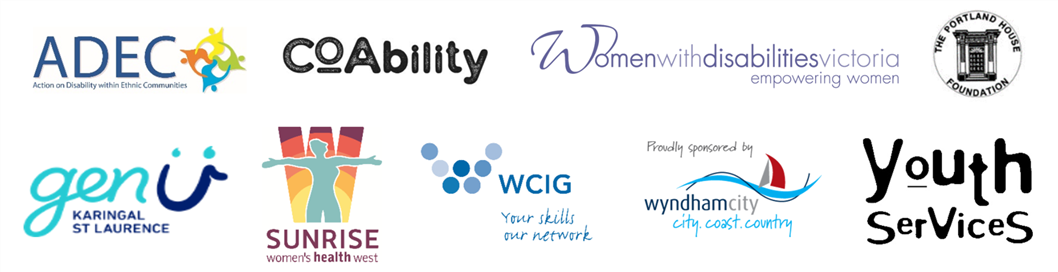 Name: Address: Phone:  Mobile:Email address:What is your interest in mentoring a woman with disability? (Disabilities may be physical, sensory, psycho-social, autism spectrum conditions, intellectual, cognitive, etc) Please share your experience of being a mentor and/or mentee. Please share what you believe your role will be as a mentor.Please circle or underline the age group/s you would prefer to work with18 – 2525 – 3535 – 55   55+Please circle or underline the days and times you are mostly availableMonday -  Morning   Afternoon   EveningTuesday -  Morning   Afternoon   EveningWednesday -  Morning   Afternoon   EveningThursday -  Morning   Afternoon   EveningFriday -  Morning   Afternoon   EveningSaturday -  Morning   Afternoon   EveningSunday -  Morning   Afternoon   EveningTo be a mentor with this program, you are required to have a police check. We will support you to complete this check, with WDV to cover the costs of the Police Check. Do you have any concerns about getting a Police Check?Please circle or underline the way/s you prefer to be contactedPhonePhone (text only)Email